Commune de résidence :……………                                      Antenne de :………………..……..NOM Prénom : …………………………….		Date de Naissance : …………………….........Adresse : ………………………………………………………………………………….………………..Nom du responsable légal : ………………………………………………………………….......................Tél Domicile :                              Portable :                                       Courriel : Personne à joindre en cas d’urgence : ………………………………………………….Etablissement fréquenté à la rentrée 2020 : Instrument en 2019-2020 : …………….  			Niveau : …………………..Formation Musicale en 2019-2020 -  Niveau : …………………………………………
Souhaite s’inscrire au cours de :1er instrument : …………………………………   Niveau : ………………2ème instrument : ………………………………..  Niveau : ……………….Pratiques Collectives :   ……......................................................................................................................................................................................................................................................................................................................................................Nombre d’inscrits par famille : ………………..Montant des droits d’inscription à l’année : ……………………..⬚l’élève bénéficie de la remise « Covid-19 » de 12%, la somme à l’année est de :…………………Modalités de paiement: je souhaite régler :-par prélèvement automatique:  ⬚ en 1 fois	⬚ en 4 fois (début des mois de novembre, février, avril et juin).Merci de bien vouloir signer le contrat de prélèvement et fournir un RIB.-par chèque à réception du titre début novembre 2020 ⬚Conformément à l’article 4 du règlement intérieur, pour les nouveaux élèves : à l’issue de la période d’essai de deux semaines, je m’engage à verser la totalité des droits d’inscription même en cas d’arrêt des cours à mon initiative personnelle.Fournir 2 photos d’identité.⬚ Je reconnais avoir pris connaissance du règlement intérieur de l’école de musiqueLe 						SignatureDroits d’auteur d’imagesDans le cadre de notre travail pédagogique, nous sommes amenés à utiliser des élèves de l’école (pour le journal scolaire, le site internet, dans différentes publications et éventuellement vidéos. Il s’agit de photos de groupe ou de vues montrant l’activité organisée par l’école de musique.En application de la loi informatique et libertés et de l’article 9 du Code Civil, les légendes accompagnant les photos ne communiqueront aucune information susceptible d’identifier les élèves.La loi, nous fait obligation d’avoir l’autorisation écrite des élèves (signée par les parents pour les élèves mineurs) pour cette utilisation.Aussi nous vous serions reconnaissants de bien vouloir remplir le talon ci-dessous.
Nous attirons votre attention sur le fait que l’usage des images est sans but lucratif.Nous soussignés :Responsable de l’enfant□ Autorisons					□ N’autorisons pasL’utilisation dans le cadre pédagogique des photos de notre enfant ou de vous-même (pour les élèves adultes), prises au cours des activités de l’école de musiqueA………………………			Le			SignatureAssurance Responsabilité CivileNous vous remercions de bien vouloir nous fournir une attestation d’assurance couvrant votre enfant au titre des activités périscolaires ou de responsabilité civile pour les élèves adultesCompagnie :                                                                    Numéro :TARIFS 2020-2021Donne droit aux cours individuels d’un instrument et à toutes les pratiques collectivesDonne droit à toutes les pratiques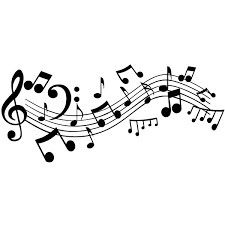 FICHE D’INSCRIPTION      2020-2021              Photo            d’identitéRésident de la CCSBNon résident de la CCSB1er instrument (Formation Musicale +Instrument+Pratique Collective) (1)1ère inscription / famille250 €375 €2ème inscription/ famille190 €260 €Forfait Famille (à compter du 3ème membre)590 €800 €Instrument supplémentaire (tarif non dégressif)190 €200 €Parcours découverte190 €220 €PRATIQUES COLLECTIVES (2)100 €120 €SIEGE SOCIAL : 
1, PLACE DE LA REPUBLIQUE 04200 SISTERON
Tél. 04.92.31.27.52 
www.sisteronais-buech.fr                      POLE SERVICES A LA POPULATION
                      RUE DES JARDINS
                      05700 SERRES
                  Tél. 04.92.67.19.44